How to create an E-Signature in Adobe Acrobat 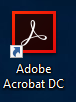 Open “Adobe Acrobat DC”.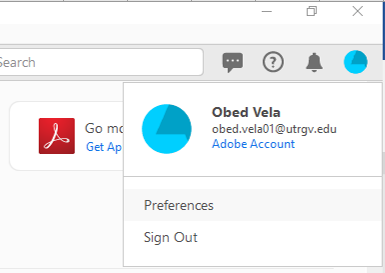 Once program is open, please click on the pie chart icon  located on the top left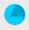 window and then click on the “Preferences” option.               If you are not signed in Adobe Acrobat then you               will find the “Preferences” option on the top right              menu bar under “Edit”             3rd option – once in adobe press “Ctrl” + “K”A new window will pop up.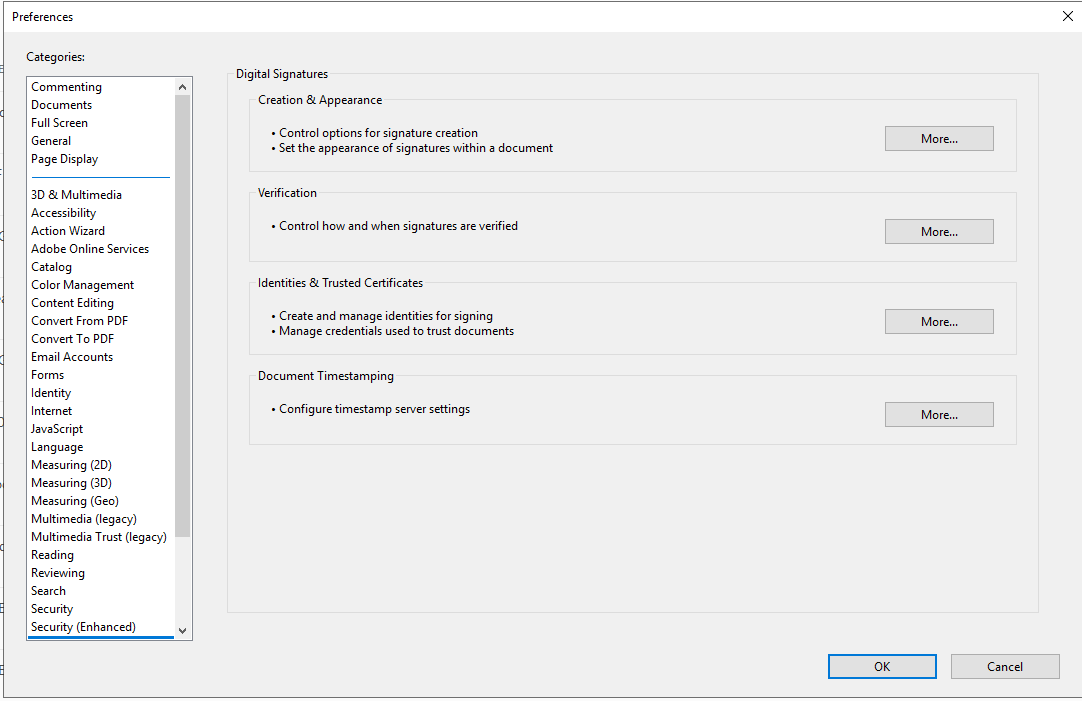 Scroll down the categories to find “Signatures” then select “More” under “Identities & Trusted Certificates”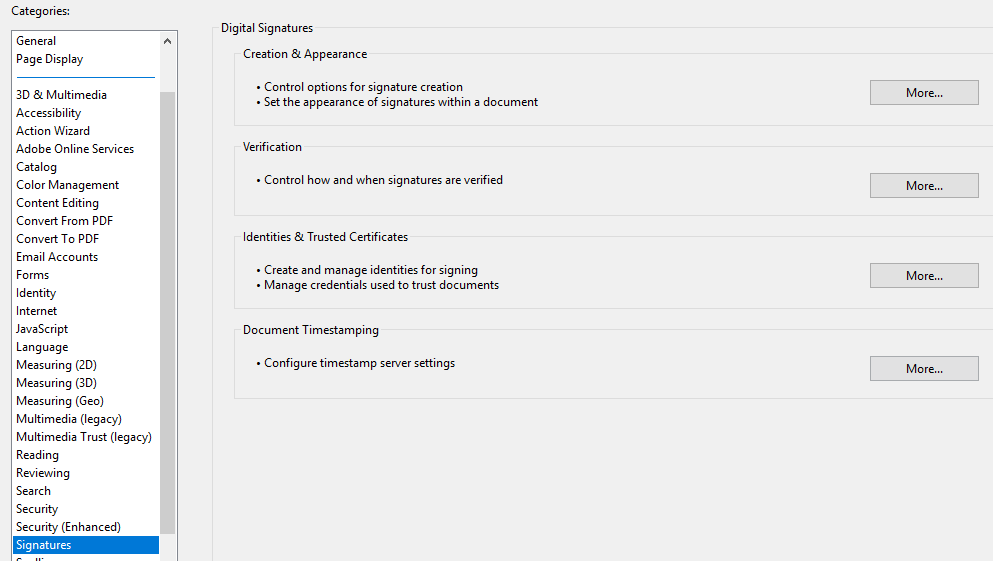 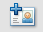 Select the                    icon to add your new signature. 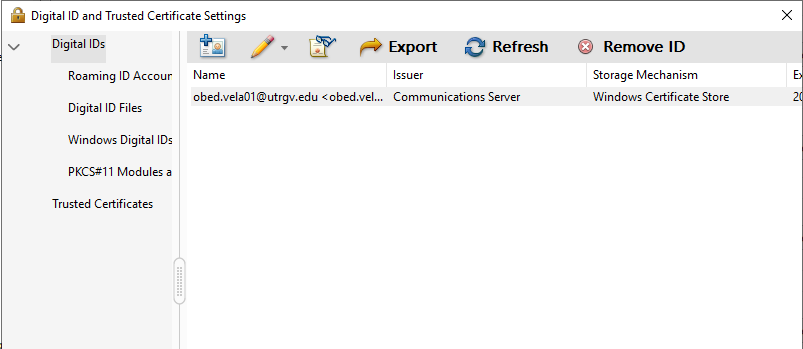 Select “A new digital ID I want to create now” then click “Next”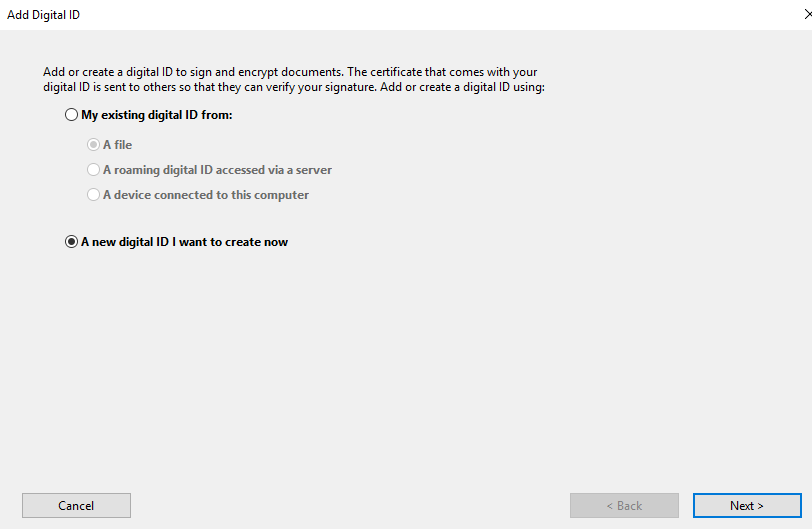 Select “Next”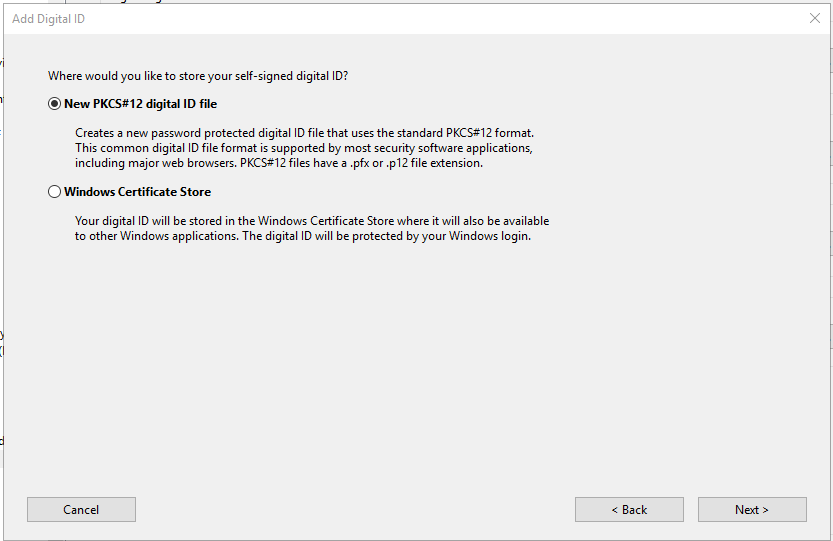 Enter your credentials then click “Next”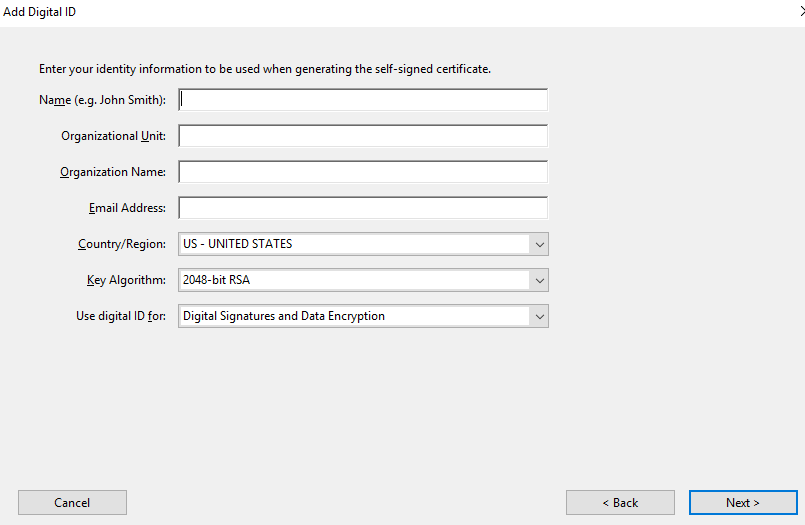 Please create a password and then select finish. 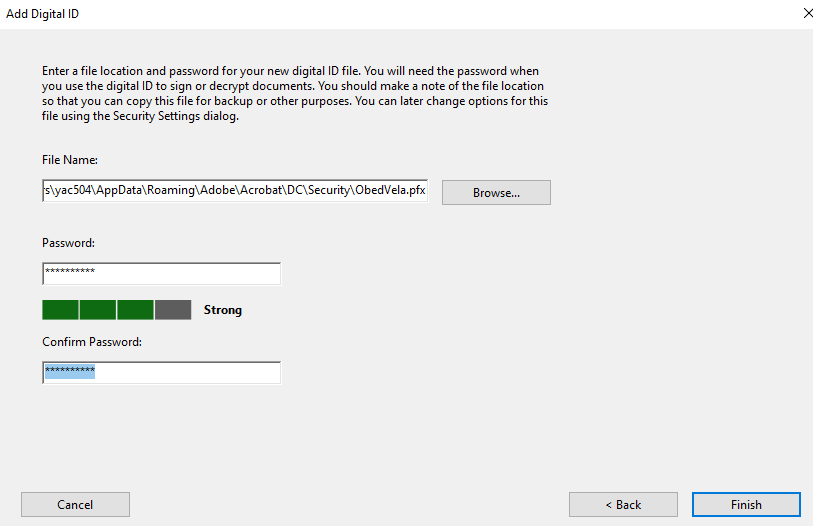 You may close all windows and your signature is ready to be use. 